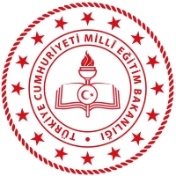  Kalınlığı dağlık bölgelerde artarken, okyanus altında incelir. Sıcaklığı 5000 oC dolaylarında olup, yoğunluğu 13-14 gr/m3’tür. Bilişiminde silisyum ve magnezyum bileşikleri yoğun olarak bulunur. Epirojenez, volkanizma ve deprem gibi hareketler enerjisini bu katmandan alır.1) Yerin iç yapısını oluşturan katmanlar dikkate alındığında, yukarıda hangi katmanın özelliği belirtilmemiştir?A) SialB) SimaC) MantoD) İç ÇekirdekE) Dış Çekirdek İsveç’in her yıl ortalama 10-15 mm yükselmesi Japonya kıyılarının her yıl ortalama 15-20 mm alçalması2) Yukarıdaki olaylarda etkili olan iç kuvvet hangisidir?A) Volkanizma		B) OrojenezC) Epirojenez		D) DepremlerE) RüzgarlarYer kabuğu yapboz parçaları gibi birbirine tutturulmuş on iki büyük ve çok sayıda küçük levhadan oluşmuştur. Bu levhalar manto üzerinde birbirlerinden uzaklaşma ve birbirine yakınlaşma hareketi göstermektedirler.3) Levhaların bu şekilde hareket etmesinin nedeni aşağıdakilerden hangisidir?A) Volkanizma faaliyetleriB) Epirojenik hareketlerC) Dış kuvvetlerD) Dağ oluşum hareketlerE) Mantodaki konveksiyonel akıntılarKutuplara yakın alanlarda ve dağların yüksek kesimlerinde moren seti, sirk, hörgüç kaya gibi buzul aşındırma ve biriktirme şekilleri yaygın olarak görülür.4) Buna göre, matematik konumları ve yer şekilleri göz önüne alındığında aşağıdaki ülkelerden hangisinde buzulların oluşturduğu şekillerin daha az görüldüğü söylenebilir?A) MeksikaB) KanadaC) FinlandiyaD) NorveçE) ArjantinKayaçların içinde bulunan fosiller incelenerek yerkürenin yaşı ve jeolojik zamanlarda meydana gelen olaylar hakkında bilgi edinilmektedir.5) Aşağıdaki kayaçlardan hangisinin içerisinde fosil bulundurması beklenir?A) Bazalt		B) AndezitC) Kömür		D) SiyenitE) Diyorit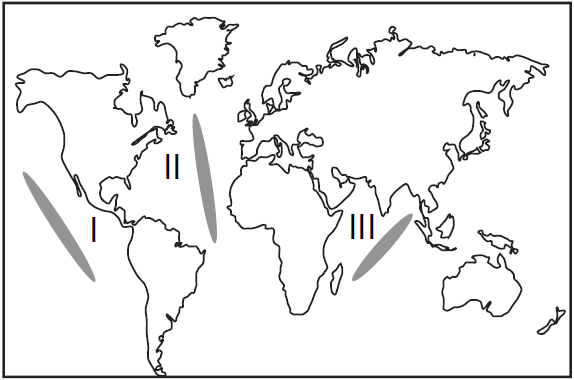 6) Yukarıda verilen dünya haritasında gösterilen okyanuslar aşağıdakilerin hangisinde doğru verilmiştir?         I		   II 		  IIIA) Büyük 	Atlas 		HintB) Hint 		Atlas 		BüyükC) Hint 		Büyük 		AtlasD) Atlas 		Büyük 		HintE) Büyük 	Hint 		Atlas• Eski akarsu vadilerinin deniz seviyesinin yükselmesi sonucunda sular altında kalmasıyla oluşan kıyı tipidir.• İstanbul ve Çanakkale boğazları bu şekilde oluşmuştur.7) Yukarıda özellikleri verilen kıyı tipi hangisidir?A) Dalmaçya		B) RiaC) Fiyort 		D) LimanlıE) SkyerAşağıdaki şekilde esnek yapılı tabakaların yan basınçlara uğramasıyla meydana gelen kıvrımlı yapı gösterilmiştir.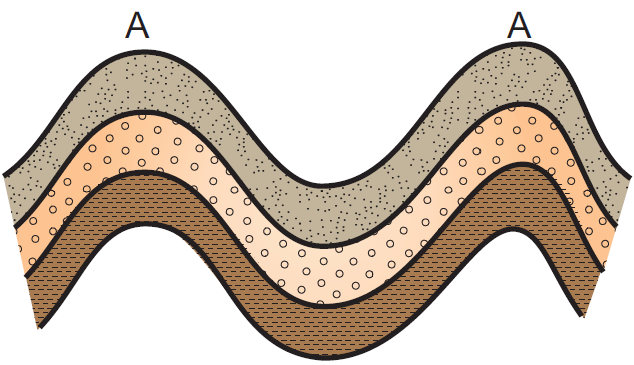 8) Böyle bir kıvrımlı yapının A ile gösterilen bölümü aşağıdaki terimlerden hangisiyle ifade edilir?A) Graben 		B) HorstC) Senklinal		D) AntiklinalE) Jeosenklinal9) Türkiye’nin yer şekilleri ile ilgili aşağıdaki yargılardan hangisi yanlıştır?A) Kuzeyindeki ve güneyindeki dağ sıraları kıyıya paralel uzanır.B) Platoların büyük çoğunluğu kireçtaşları üzerinde oluşmuştur.C) Kırılma yoluyla oluşan dağlar daha çok Batı Anadolu’da görülür.D) Büyük kıyı ovaları akarsu biriktirmesi ile oluşmuştur.E) Geniş platolar daha çok iç bölgelerde yer alır.Rüzgârlar, daha çok kurak iklim şartlarının görüldüğü çöl bölgelerinde etkili olan dış kuvvetlerden biridir.10) Buna göre aşağıdaki yer şekillerinden hangisinin çöllerde görülme olasılığı en azdır?A) Tafoni 		B) Hörgüç kayaC) Mantar kaya 		D) BarkanE) Şahit kaya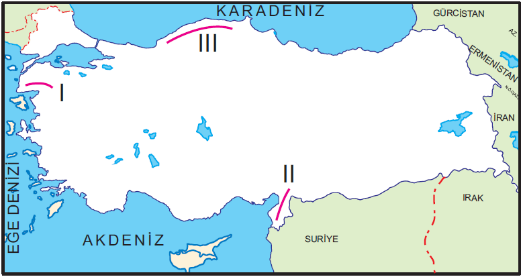 11) Yukarıdaki Türkiye haritasında numaralandırılarak gösterilen dağlar aşağıdakilerin hangisinde doğru olanak verilmiştir?       I 		  II                             IIIA) Kaz 		Nur 		KüreB) Uludağ 	Menteşe 	TecerC) Koru 		Ilgaz 		KüreD) Kaz 		Toros 		AkdağE) Yunt 		Nur 		KazToprak tabakasının alttaki ana kaya ile birlikte yer değiştirmesi olayına heyelan adı verilir.12) Heyelanların oluşmasına yol açan faktörler arasında aşağıdakilerden hangisi yoktur?A) Eğimli yamaçların varlığıB) Bitki örtüsünün orman olmasıC) Toprak yapısının gevşek ve killi özellikte olmasıD) Tortul tabakaların eğim yönünde uzanmasıE) Yağışların çok fazla olması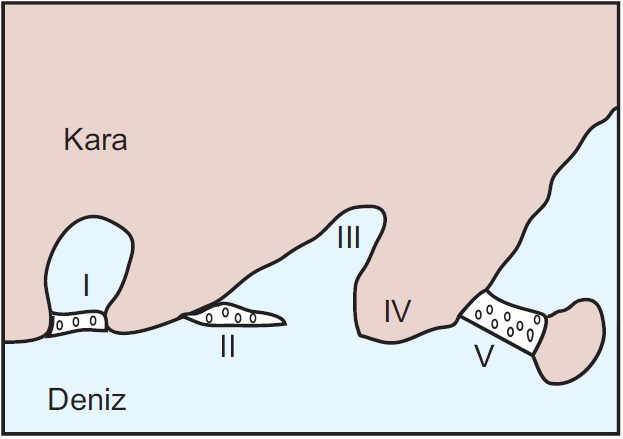 13) Şekilde numaralarla gösterilenlerden hangisi yanlış verilmiştir?A) I - Lagün 		B) II - Kıyı okuC) III - Koy 		D) IV - DeltaE) V - Tombolo14) Aşağıdaki jeolojik olaylardan hangisi, günümüze en uzak devirde meydana gelmiştir?A) İstanbul ve Çanakkale boğazlarının oluşumuB) Alp ve Himalaya kıvrımlarının oluşmasıC) Taş kömürünün oluşumuD) Atlas ve Hint okyanuslarının oluşmasıE) Volkanların faaliyet göstermesi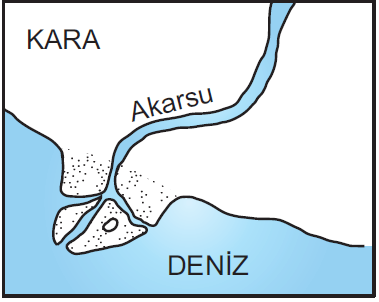 15) Yukarıdaki şekilde bir akarsuyun denize döküldüğü yerde oluşan birikim alanı gösterilmiştir. Böyle bir birikim şeklinin oluşması için;I. Akarsuyun bol alüvyon taşımasıII. Kıyının sığ (az derin olması)III. Kıyıda gel-git genliğinin az olması gibi koşullardan hangilerinin olması gereklidir?A) Yalnız I 		B) Yalnız II C) Yalnız III		D) I ve II E) I, II ve III16) Karstik sahalarda yeryüzüne çıkan suların bünyesindeki kalsiyum karbonatın çökelmesi ile meydana gelen basamaklı birikim şekillerine ne ad verilir?A) Lapya 		B) Sütun C) Uvala			D) Traverten E) Dolin17) Aşağıdaki yer şekillerinden hangisi suda çözünebilen kayaçların yaygın olduğu yerlerde görülür?A) Moren 		B) LapyaC) Tombolo		D) DeltaE) Dev kazanıÇevresi akarsular tarafından aşındırılmış yüksek düzlüklere plato denir.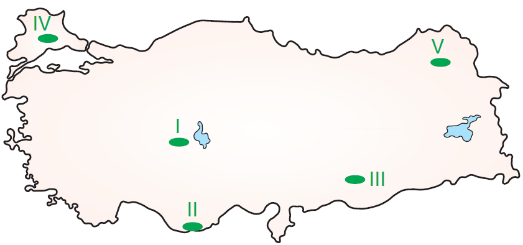 18) Buna göre, haritada taralı olarak gösterilen yörelerden hangisinde plato oluşumuna rastlanmaz?A) I 	   B) II 	    C) III	     D) IV	     E) V19) Dünya’nın;En derin gölü olan Baykal,En geniş gölü olan HazarDeniz seviyesine göre en alçak gölü Lutgöllerinin benzer olan özelliği, aşağıdakilerden hangisidir?A) Çözünebilen kayaçlar üzerinde bulunmalarıB) Sularının bir kısmını gideğenlerle dışarıya boşaltmalarıC) Tektonik oluşumlu çanaklar içerisinde yer almalarıD) Tamamen yağış sularıyla beslenmeleri E) Yılın belirli zamanlarında donmalarıAşağıda Türkiye’de iç ve dış kuvvetlerin etkisiyle oluşan bazı yüzey şekilleri verilmiştir.20) Bu şekillerden hangisinde iç kuvvetlerin etkili olduğu söylenebilir?A) Mersin Cennet-Cehennem ObruğuB) Bakırçay ve Gediz ırmakları arasında Yunt Dağları’nın yükselmesiC) Güney Marmara’da bulunan Kapıdağ YarımadasıD) Karadeniz kıyılarındaki falezlerE) Alanya’daki Damlataş MağarasıYeryüzünde depremler Pasifik Okyanusu kıyılarında, Akdeniz Havzası’nda ve Himalaya Dağları’nın olduğu kuşakta yoğunlaşmıştır.21) Buna göre, aşağıda verilen ülkelerin hangisinde deprem görülme riski en azdır?A) Norveç		B) Japonya C) Kore			D) Şili E) Endonezya22) Ülkemizde görülen aşağıdaki yer şekillerinden hangisi eğim oranının az olduğu alanlarda oluşmaktadır?A) Kırgıbayır B) Çentik vadiC) MenderesD) Boğaz vadi E) Dev kazanı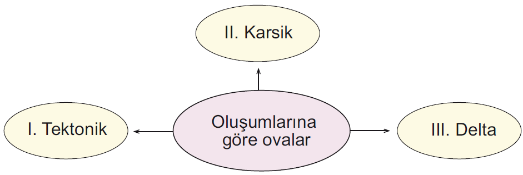 23) Türkiye’deki ovaları oluşumlarına göre yukarıdaki gibi gruplandırdığımızda I, II ve III numaralı yerlere aşağıdaki ova örneklerinden hangileri getirilmelidir?         I 	                      II	                 IIIA) Düzce 	Acıpayam        ÇarşambaB) Niksar 	Bafra                  TefenniC) Erzincan 	Çukurova            KonyaD) Silifke 	Konya                  DüzceE) Tefenni 	Acıpayam            Erbaa• Volkan tüfünün yaygın olduğu arazilerde görülürler.• Oluşumlarında aşınmaya karşı dirençli olan bazalt kayacının da etkisi bulunmaktadır.• Ürgüp, Göreme, Avanos çevrelerinde yaygın olarak görülürler24) Yukarıda özellikleri verilen yeryüzü şekli hangisidir?A) Plato			B) MağaraC) Dev kazanı		D) LapyaE) Peribacaları25) Aşağıda verilen yer şekillerinden hangisinin oluşumunda epirojenik hareketler etkili olmuştur?A) Tafoni 		B) Kaldera C) Sirk gölü		D) Traverten E) Kıyı taraçasıNot: Her sorunun doğru cevabı 4 puandır.11421531641751861972082192210231124122513